МОУ СОШ №2 г. Белинского Пензенской области им. Р.М.СазоноваГРАМОТА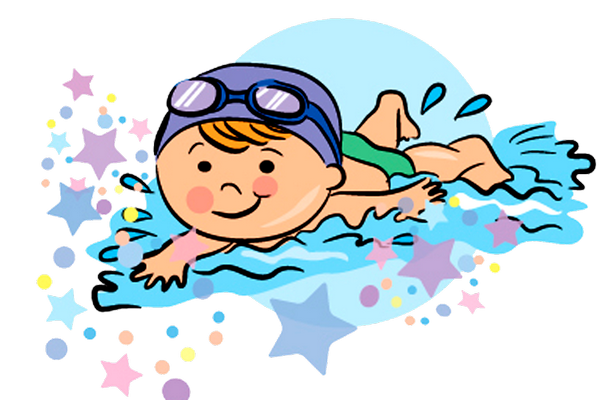 Награждается ученик (ца)__________________,занявший _________в конкурсе рисунков«Я - пловец».Директор школы ________/И.П. Бичкурова/Белинский 2017МОУ СОШ №2 г. Белинского Пензенской области им. Р.М.СазоноваГРАМОТА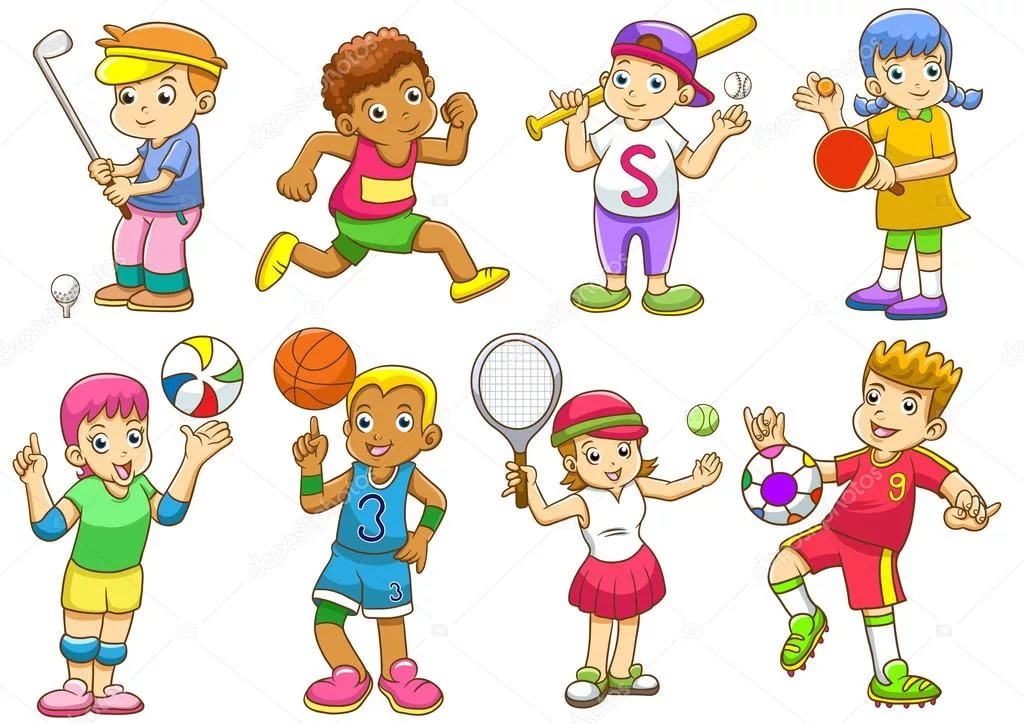 Награждаются ученик (ца)__________________,занявший _________ в конкурсе рисунков«Моя спортивная мечта».Директор школы ________/И.П. Бичкурова/Белинский 2018